APPLICATION FOR UPGRADING OF PSP CERTIFICATE LEVELReply to: 	NAEOP PSP Registrar	Professional Standards Program National Association of Educational Office Professionals521 First Street, PO Box 10Milford, NE  66405Email to:  staff@naeop.org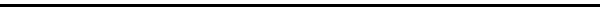 Refer to the Professional Standards booklet and submit the information requested below. Mail with $45 to the NAEOP at the above address. Make checks or money order payable to the National Association of Educational Office Professionals. AMEX, VISA, MasterCard & Discover are accepted. A $5 convenience fee is added to all credit card, debit card and P-cards used for payment. PLEASE COMPLETE ELECTRONICALLY AND EMAIL FORMS to staff@@naeop.org.Date 					   Membership Number																(See membership card or recent mailing label)Name of Applicant 						    Previous Name(s) (if applicable)				Address 														Mailing Address			City			State		ZIP+4 Work Phone (   )  				  Home Phone (   )				  FAX ( 	     )       			 Email Address													Present Certificate Level 				 		  Date of Certificate					Application is being made for Certificate level 										EDUCATIONAdult Education, Inservice Education or Continuing Education Courses.List courses on back of this form and enclose signed documentation of completion.Postsecondary Education - college or university credit                                        Name of college or university										Official transcript (check one):     ⁯ Enclosed   ⁯ Being sent from college / universityEXPERIENCEList work experience, (education or business) since the awarding of your last certificate, beginning with your current position.On the back of this form, list education courses taken for this certificate update and enclose transcript or certificate of completion for each.Place this form on the TOP of your application packet.  Enclose copies of newly completed Forms IIa, and IIb, indicating hours or points earned  since the awarding of last certificate and attach certificates of attendance/completion.Name on Credit Card ____________________________________ Credit Card:  ⁯ Visa  ⁯ MasterCard  ⁯ Discover ⁯ AMEX   Credit Card Number 							  Expiration 				Signature 								    Security Code______________________	Revised January 2024BACK OF FORM IIIAPPLICATION FOR UPGRADING OF PSP CERTIFICATELEVELCOURSE NAME											HOURS__________________________________________________________________________________________   ___________________________________________________________________________________________________   ___________________________________________________________________________________________________   ___________________________________________________________________________________________________   ___________________________________________________________________________________________________   ___________________________________________________________________________________________________   ___________________________________________________________________________________________________   ___________________________________________________________________________________________________   ___________________________________________________________________________________________________   ___________________________________________________________________________________________________   ___________________________________________________________________________________________________   ___________________________________________________________________________________________________   ___________________________________________________________________________________________________   ___________________________________________________________________________________________________   ___________________________________________________________________________________________________   ___________________________________________________________________________________________________   _________Attach copies of signed certificates indicating completion of adult education, inservice, or continuing education courses listed above.Revised January 2024PROFESSIONAL ACTIVITY RECORDInservice Training in Seminars and WorkshopsReply to: 	NAEOP Staff	Professional Standards Program Email to:  staff@naeop.org									Date 					Form must be verified by your local, state, or national PSP chairman or local/state president or NAEOP PSP committee member. If you hold one of these offices, it is not permissible to verify your own forms. PEASE COMPLETE ELECTRONICALLY AND EMAIL to: staff@naeop.orgName of Applicant 													Address 														Mailing Address			City			State		ZIP+4 Email Address													NATIONAL, STATE, LOCAL, AND WORK-RELATED PROFESSIONAL ASSOCIATIONSAND EDUCATIONAL INSTITUTIONSIMPORTANT:  Attach copies of signed certificates of attendance/completion for all workshops/seminars and transcripts for college credits listed below.All hours and minutes accrued above 60 hours may be applied toward next certificate level.		 Total Hours_________If you need additional writing space, please use duplicate copy of this form.Revised January 2024PROFESSIONAL ACTIVITY RECORDof National, State, and Local Association ResponsibilityReply to: 	NAEOP Staff	Professional Standards Program Email to:  staff@naeop.org								Date 					Form must be verified by your local, state, or national PSP chairman or local/state president or NAEOP PSP committee member or. If you hold one of these offices, it is not permissible to verify your own forms. PEASE COMPLETE ELECTRONICALLY AND EMAIL to: staff@naeop.org.Name of Applicant 													Address 														Mailing Address			City			State		ZIP+4 Email Address													IMPORTANT:  List local, area, county, state, and /or national associations for educational office professionals and other education-related association memberships and participation. Spell out all acronyms other than AEOP and PTA. A minimum of 5 points must be earned from local, state, or national associations for educational office professionals. Attach copies of membership cards or signed documentation verifying membership and participation.All points accrued above ten (10) may be applied toward next PSP certificate level.			Total Points  	Revised January 2024Form IIIName of school or businessAddress of school or businessJob Title/duties(ex: secretary, teacher asst,bookkeeper, etc.)Full-Time or Part-TimeDates of EmploymentFrom:               To:Mo./Yr.        Mo./Yr.Dates of EmploymentFrom:               To:Mo./Yr.        Mo./Yr.Form IIaSponsoring OrganizationTitle of ProgramDateMinutes         HoursMinutes         HoursI certify the above statements to be correct according to my knowledge.Signature of ApplicantI verify the above statements to be correct according to documents attached to this form.Signature of PSP Chairman or President (of your local or state NAEOP affiliated association) or NAEOP PSP Committee member (signee must be       a current NAEOP member and hold a current PSP Certificate). Circle appropriate one. 	10212 126th Ave SE, Renton, WA  98056Mailing Address	Bellevue AEOP			                                     Name of AssociationDate						Form IIbPARTICIPATIONPARTICIPATIONPARTICIPATIONPARTICIPATIONAssociation/OrganizationMembershipOne point per yearMembershipOne point per yearElected Officer, Committee Chairman, Workshop/Seminar Leader or       Keynote SpeakerTwo points per yearElected Officer, Committee Chairman, Workshop/Seminar Leader or       Keynote SpeakerTwo points per yearCommittee Member One point per yearCommittee Member One point per yearYear(s)i.e. 1994-95Pointsi.e. 1Activity & YearPointsActivity & YearPointsBellevue AEOPNational AEOPService Employees Int’l Union, Local 9252023-20242023-20242021-2024113I certify the above statements to be correct according to my knowledge.Signature of ApplicantI verify the above statements to be correct according to documents attached to this form.Signature of PSP Chairman or President (of your local or state NAEOP affiliated association) or NAEOP PSP Committee member (signee must be       a current NAEOP member and hold a current PSP Certificate). Circle appropriate one. 	10212 126th Ave SE, Renton, WA  98056Mailing Address	Bellevue AEOP			                                     Name of AssociationDate						